638 N 109th Plz    Omaha NE 68154   (402) 403-0190   FAX (402) 932-4121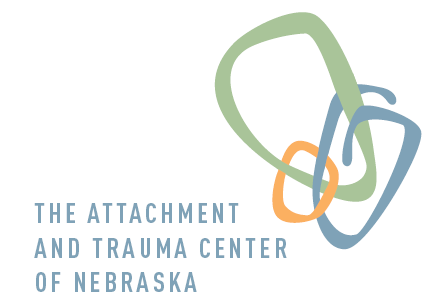 Teen DBT – Coping Skills Group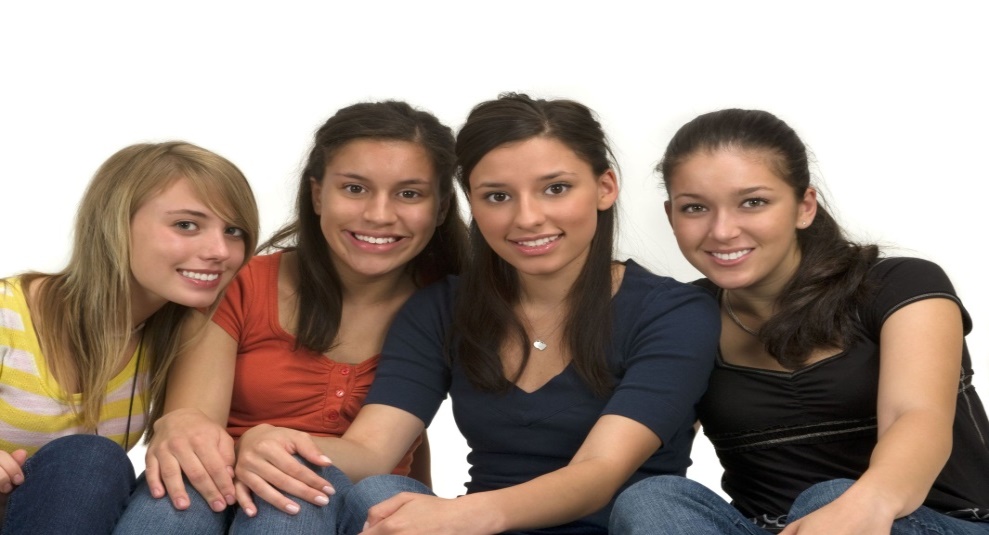 Mondays 4-530 PMFor Teens (aged 13-19) struggling with:Difficulty managing emotions			Interpersonal problemsSuicidal thoughts/behavior			Self-HarmImpulsivity					Anger and aggressive behaviorTeen DBT Group includes:		Family Intake Session		Weekly skill-building sessions:  Mondays 4-530 PM		Collaboration with teen’s individual therapist Skills training and practice in:	Mindfulness					Distress Tolerance					Emotion Regulation					Interpersonal EffectivenessCost: 	Group fee: $70/session (actual copay will vary based on insurance plan)	Family intake session: $250/session (most insurance plans accepted)Group Leader: Teresa Lenzen, MA, LIMHP, NCCTeresa has been a therapist since 2002 assisting teens and their families dealing with conflict, trauma, depression, anxiety, suicidality, and self-harm behaviors. She uses DBT therapy in this group to assist clients to develop effective strategies for overcoming many persistent difficulties and building satisfying, enjoyable lives. Call or email for more information or to schedule an intake appointment 402-403-0190 ext 2       teresa@atcnebraska.com